Refugee Sector Letter Kit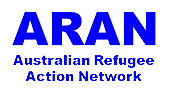 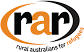 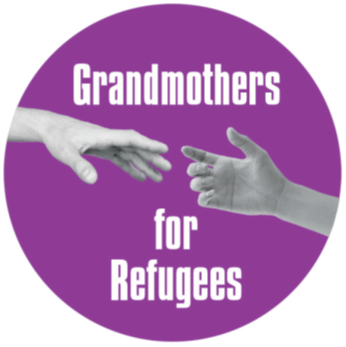 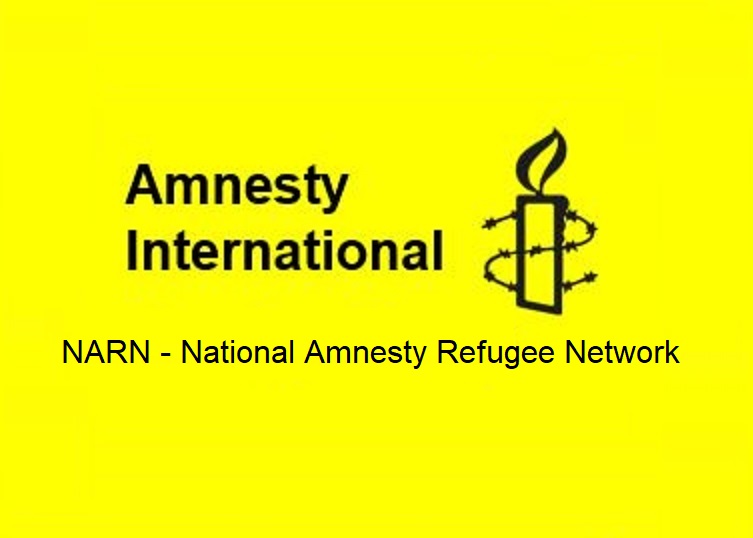 Supported by ARAN, RAR, GFR, & NARNIssue for April 2023Postcards - Evacuate Refugees from PNG and NauruAvailable to download at –https://aran.net.au/resources/letter-writing/https://ruralaustraliansforrefugees.org.au/write-a-letter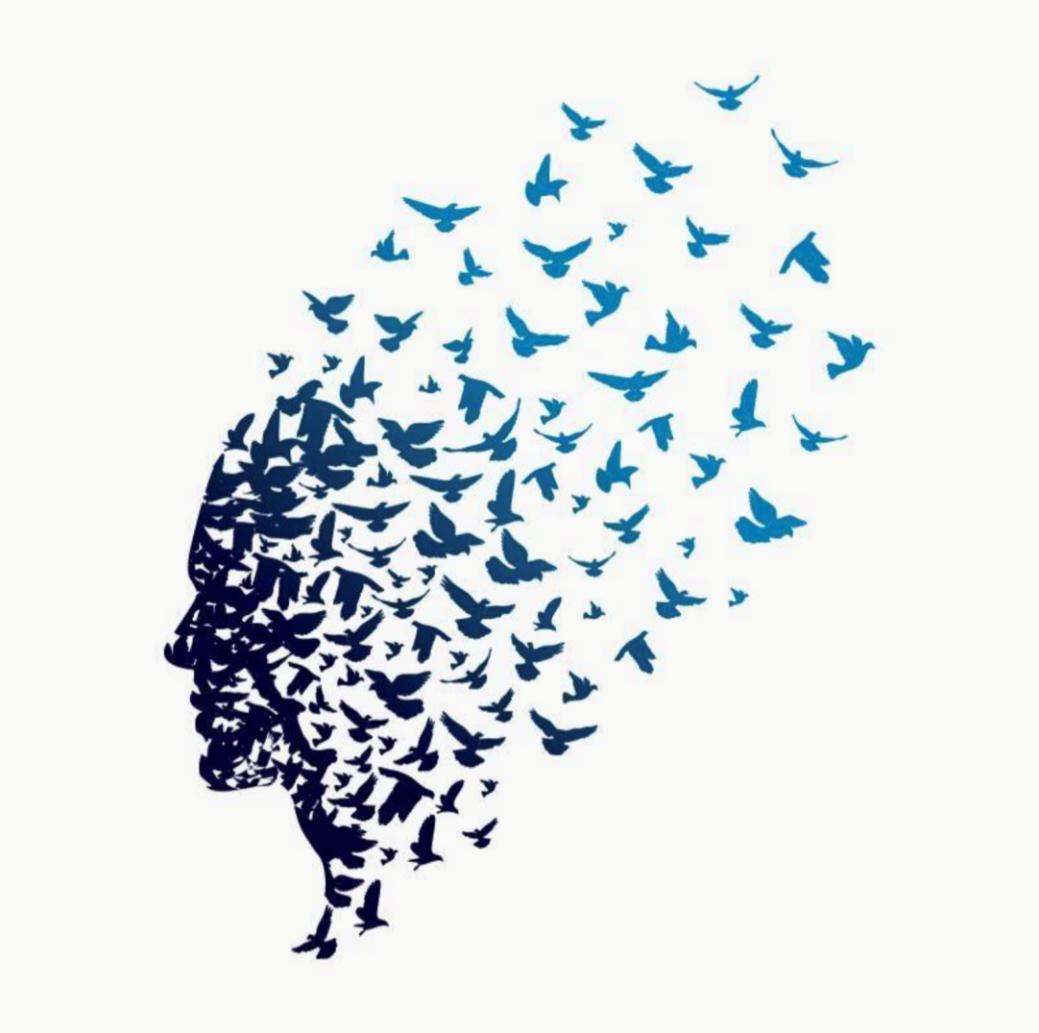 Background Notes: Why it is Important to Write about this issue The Australian government acknowledges that a number of asylum seekers and refugees have been stranded offshore in PNG and Nauru far longer than can reasonably be expected. As of 14/02/2023, people seeking asylum and refugees have been kept offshore for 3,500 days.In September 2021, the Minister for Home Affairs signed a new deal with Nauru to keep an ongoing form of asylum seeker processing centre on the island. On 6 October 2021, the Australian Government passed responsibility for the remaining 124 men on PNG to the PNG Government.There have been 14 deaths from offshore detention Australia is responsible for. Another death now would be a preventable death. Arecent Senate Inquiry recognised that this has resulted in significant personal costs, including physical and mental health costs, that cannot be allowed to continue, and urged the government to urgently consider all available options to remove asylum seekers and refugees from PNG and Nauru.The Australian government,while affirming its commitment to deterringdangerous boat journeys, has also affirmed that unauthorised maritime arrivals should only be detained offshore for ‘a very short period of time until a third-country settlement arrangement can be put in place’.Resettlement OptionsSome of the men are waiting for resettlement in Canada or NZ - they may be still facing years of waiting. Approx 75 of the men in PNG and Nauru have no resettlement pathways - they cannot be resettled in PNG or on Nauru - they have no hope for the future - they have no pathway to safe resettlement13 men in PNG are too unwell to engage in any process for resettlement, and most are isolating themselves and not communicating with others. Financial CostsThe Australian government has spent billions keeping these men on Nauru and PNG - depriving them of hope - now their situation is desperate - we have robbed them of their youth / wasted livesThe Albanese government has just contracted a company that operates US prisons to maintain the arrangements on Nauru - at a cost of $$420m for 3 years   Key Points Around 150 refugees are in limbo on Nauru & PNG - they have been held there for 10 YEARS.Many of the men are in need of urgent medical care and mental health support. Years of suffering and neglect must be brought to an end.Some of the men have no resettlement pathways - they cannot be resettled in PNG or on Nauru - they have no hope for the futureSourcesMigration Amendment (Evacuation to Safety) Bill 2023 - Senate Legal and Constitutional Affairs CommitteeReporthttps://www.aph.gov.au/Parliamentary_Business/Committees/Senate/Legal_and_Constitutional_Affairs/EvactoSafety2023/ReportEvacuate PNG and Nauru Working Group - national_refugee_network@amnesty.org.auThis month we are providing you with Printable Postcards.Of course you can still use the information provided to write your own letters if you prefer.Addresses for your postcards:The Prime MinisterThe Hon Anthony Albanese, Prime Minister PO Box 6022, House of Representatives, Parliament House, Canberra ACT 2600Clare O’Neil, Minister for Home AffairsThe Hon Clare O’Neil, Minister for Home AffairsPO Box 6022, House of Representatives, Parliament House, Canberra ACT 2600Andrew Giles, Minister for Immigration, Citizenship, Migrant Services & Multicultural AffairsThe Hon Andrew Giles, Minister for Immigration, Citizenship, Migrant Services & Multicultural Affairs PO Box 6022, House of Representatives, Parliament House, Canberra ACT 2600You may like to send a postcard to your local MP or Senators for your state.the address for all MPsisPO Box 6022, House of Representatives, Parliament House, Canberra ACT 2600the address for all SenatorsisPO Box 6100, House of Representatives, Parliament House, Canberra ACT 2600Find electorate postal and email addresses for your local MP:https://www.aph.gov.au/senators_and_members/membersEmail addresses for MPs and Senators -  https://aran.net.au/resources/letter-writing/*** Links for Online Actions ***Email your MP to Evacuate PNG and Nauru - https://action.asrc.org.au/evacuate-png-nauruEmail your MP to Increasing Australia's annual Refugee Intake - https://action.refugeecouncil.org.au/refugee_intake_email_your_mpOn the next 2 pages are printable postcards - Evacuate PNG and NauruYou can print these on your home printer.  The template will give you 4 postcards.Suggested paper - A4 - 120gsm to 160gsmIf you need to use normal 80gsm A4 paper, you might need to post in an envelope as the paper is thin. In your printer settings:Select“Duplex”-“Two-sided printing” - “Print on both sides”.Select “Flip on shortedge”.
SelectLandscapeSelect pages 5-6PrintOr …. take the file to your local Office Copy Centre. - Explain that you only want Pages 5-6 printed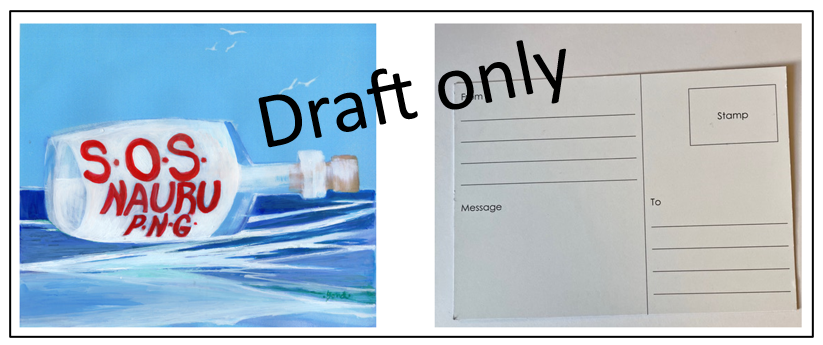 Also available - from Queenscliff RARSOS Nauru and PNG PostcardsOrders can be placed with QRAR - info@queenscliffrar.orgOr by mail … C/- PO Box 52, QUEENSCLIFF VIC 3225Queenscliff RAR can have a batch printed and sentto youCost of printing is $188 for 500 cards … plus postage. 	Please do not reproduce this artwork without personal permission of artist 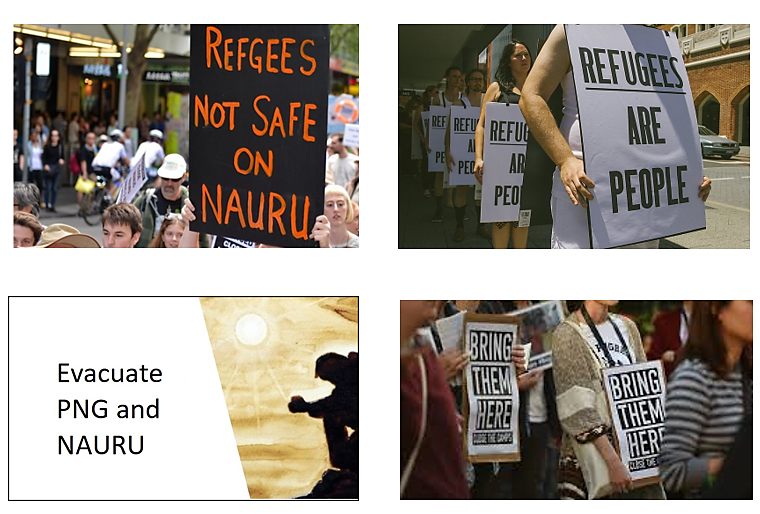 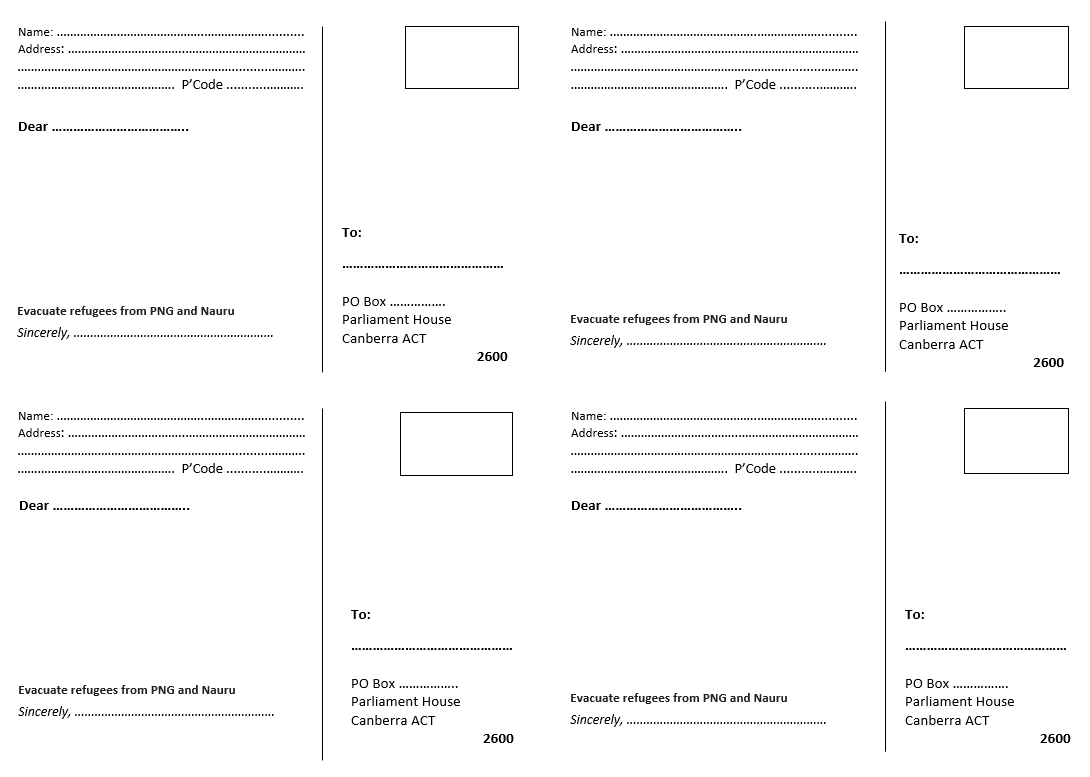 